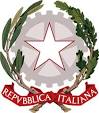 UFFICIO DEL GIUDICE DI PACE DI CASERTASTATINO UDIENZA CIVILE DEL 06/12/2021 G.D.P.: DOTT. MARCO DE VINGOLISN°NUMERO PROCEDIMENTOORARIO---------------------------------------1N°  1706/ 2020 R. G. ORE 09:002N°   1542 / 2021 R. G. ORE 09:003N°   2843 / 2021 R. G. ORE 09:004N°   2864 / 2021 R. G. ORE 09:005N°   1700 / 2020 R. G. ORE 09:306N°   3262 / 2021 R. G.  ORE 09:307N°   1771 / 2021 R. G. ORE 09:308N°   3279 / 2020 R. G. ORE 10:009N°   2320 / 2020 R. G. ORE 10:0010N°   3259 / 2020 R. G. ORE 10:0011N°   5028 / 2019 R. G. ORE 10:3012N°     157 / 2019 R. G. ORE 10:3013N°  1727 / 2021 R. G. ORE 10:3014N°  4053 / 2019 R. G. ORE 11:0015N°  2560 / 2018 R. G. ORE 11:0016N°  4559 / 2018 R. G. ORE 11:0017N°  4673 / 2017 R. G.  ORE 11:0018N°  3109 / 2019 R. G. ORE 11:3019N°  1769 / 2021 R. G. ORE 12:0020N°  1758 / 2021 R. G. ORE 12:0021N°  2401 / 18+ 2378 /19+ 2379 /19 R. G. ORE 12:3022N°  1905 / 2022 R. G. ORE 12:3023N°  1480 / 2021 R. G. ORE 13:0024N°        16 / 2020 R. G. ORE 13:0025N°   5173 / 2018 R. G. ORE 13:0026N°   4696 / 2018 R. G. ORE 13:3027N°  1371 / 2017 R. G. ORE 14:0028N°      970 / 2020 R. G.Rinviata d’ufficio al 28.03.2022 ore 10,0029N°   2860 / 2019 R. G.Rinviata d’ufficio al 28.03.2022 ore 10,3030N°   1209 / 2021 R. G.Rinviata d’ufficio al 28.03.2022 ore 09,0031N°  2848 / 2021 R. G.Rinviata d’ufficio al 28.03.2022 ore 09,0032N°  2859 / 2021 R. G.Rinviata d’ufficio al 28.03.2022 ore 09,3033N°  2853 / 2021 R. G.Rinviata d’ufficio al 28.03.2022 ore 09,30